LAMPIRAN Lampiran 1KISI-KISI SOAL INSTRUMENLampiran 2SOAL TES HASIL BELAJARINSTRUMEN PRETESTMata Pelajaran	  :	Ilmu Pengetahuan Sosial Kelas/Sementer	  :	V (Lima) / I (satu)Materi	  : 	Mengenal tokoh-tokoh sejarah pada masa Hindu-Budha, dan Islam di IndonesiaPetujuk:Isilah nama pada kolom yang disediakanBacalah soal dengan cermat dan teliti. Kerjakan dahulu soal yang kamu anggap lebih mudah.Silanglah (X) salah satu dari jawaban A, B, C, dan D pada lembar jawaban yang sudah disediakan.Jika ada soal yang belum jelas, silahkan ditanyakan lansung.Dilarang membuka catatan, dan bekerja sama dengan teman.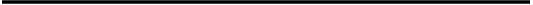 Siapakah raja dari Majapahit yang dinobatkan segabai Kertaradjasa Djayawardan..BalaputraPurnawarmanSanjayaRaden wijayaKerajaan majapahit berdiri sejak tahun…1193 Masehi1193 M - 1293 M1293 M -1500 M1500 M - 1900MPada tanggal berapakah penobatan Raden Wijaya …15 Kartika Tahun 1215 Saka15 Kartika Tahun 1216 Saka16 Kartika Tahun 1215 Saka16 Kartika Tahun 1216 SakaApakah arti dari nama Majapahit…Buah manggisBuah majaBuah nanasBuah durianApakah nama lain dari nama Mahesa gempaka..Narayasingharmurni NarayasingharmurtiNarasingharmurtiNarasingharmurniPada tahun berapakah Raden Wijaya wafat..Tahun 1309Tahun 1308Tahun 1307Tahun 1306Siapakah yang menggantikan Raden Wijaya setelah ia wafat..Jaya PutraJaya NegaraJaya IndonesiaJayalah kita  Siapakah yang diangkat sebagai Patih Kahuripan dan Patih Kediri..Gajah mudaGajah madaGajah patihGaja kediriApakah peninggalan pertama Majapahit..Candi sukuh Candi cetoCandi pariCandi jabungCandi ceto ditemukan pada tahun..1840184118421843Siapakah yang memimpin kerajaan Gowa..Sultan Ali Munghayat SyahRaden PatahSultan HasanuddinSultan Alauddin Siapakah yang diberi julukan sebagai Ayam Jantan dari Timur..Sultan Ali Munghayat SyahRaden PatahSultan HasanuddinSultan Alauddin Siapakah yang bersekutu dengan Belanda yang menghianati Sultan Hasanuddin..Arung PalakkaSultan HasanuddinSultan AlauddinSultan Aladin Pada tanggal berapakah pasukan Arung Palakka sampai dibenteng Galesong..19 Agustus 166722 Oktober 166718 November 166712 Juni 1670Pada tanggal berapakah perjajian bungaya..19 Agustus 166722 Oktober 166718 November 166712 Juni 1670Siapakah yang diutus untuk mengambil benteng ujung pandang sebagai bukti penolakan perjanjian bungaya..Arung PalakkaKaraeng GalesongSultan AlauddinSultan Aladin Pada tahun berapakah puncak dari peperangan tersebut..1667					c. 16691668					d. 1670Pada tanggal berapakah Sultan Hasanuddin wafat..19 Agustus 166722 Oktober 166718 November 166712 Juni 1670Arung Palakka merupakan Raja dari…Makassar 				c. BoneBarru					d. soppengBenteng apakah yang ditugaskan Karaeng Galesong dalam penolakan perjanjian Bungaya..Benteng galesongBenteng ujung pandangBenteng baromboBenteng-benteng  “Selamat Bekerja”Kunci Jawaban Tes Hasil Belajar Pretes    Jumlah skor perolehanRumus  Nilai akhir :				           x 100       		  Skor TotalHasil Pretest Tertinggi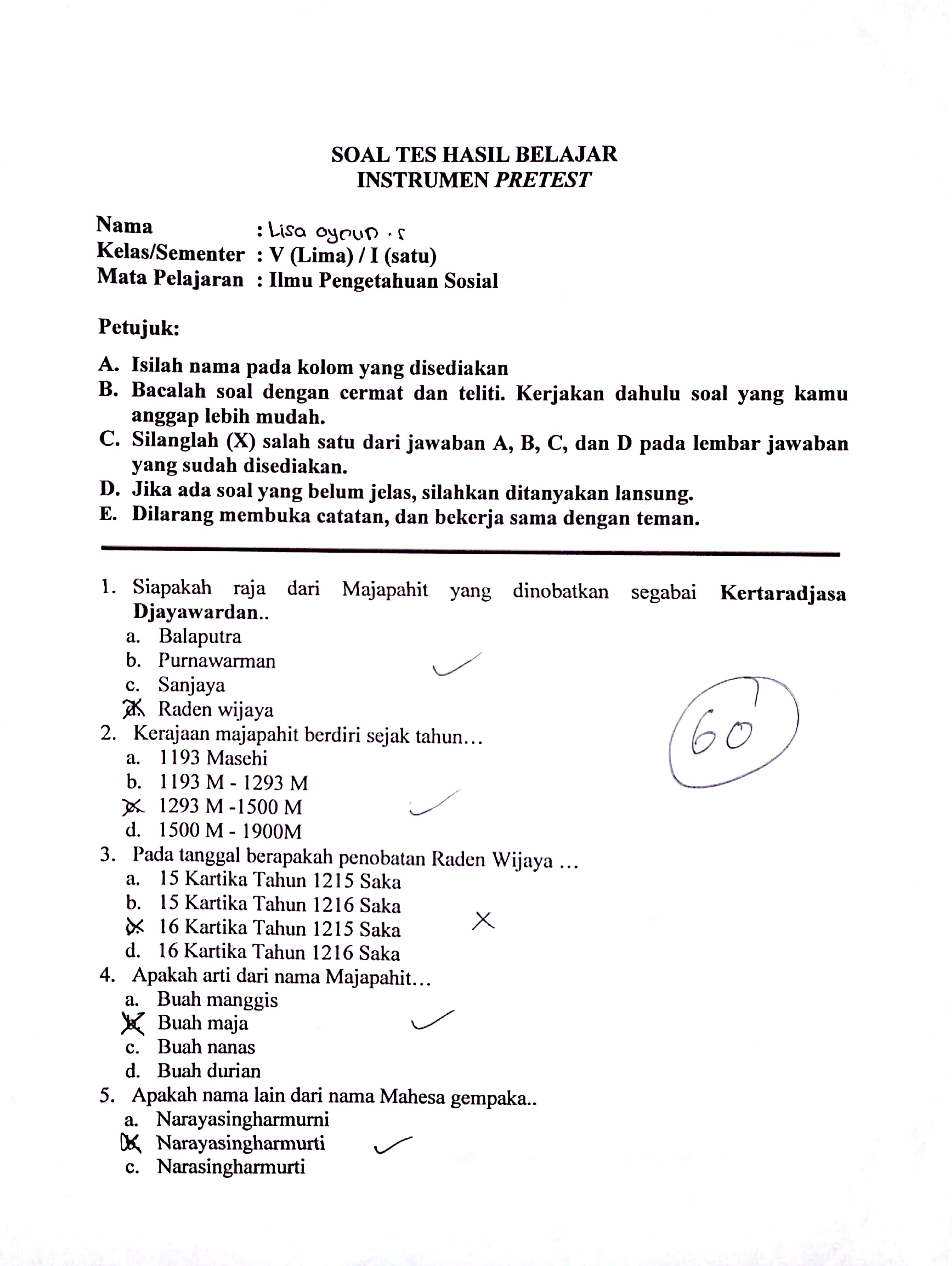 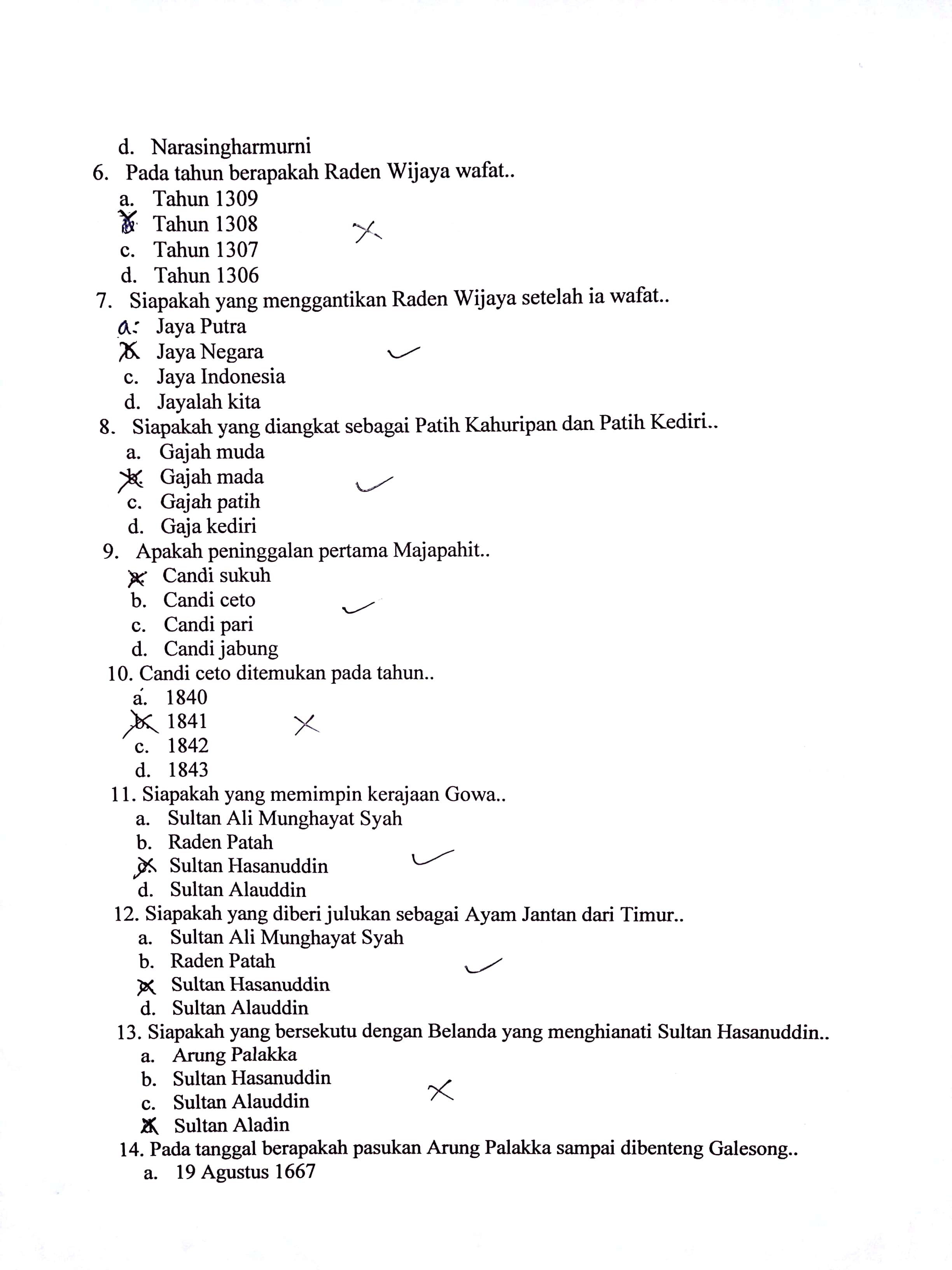 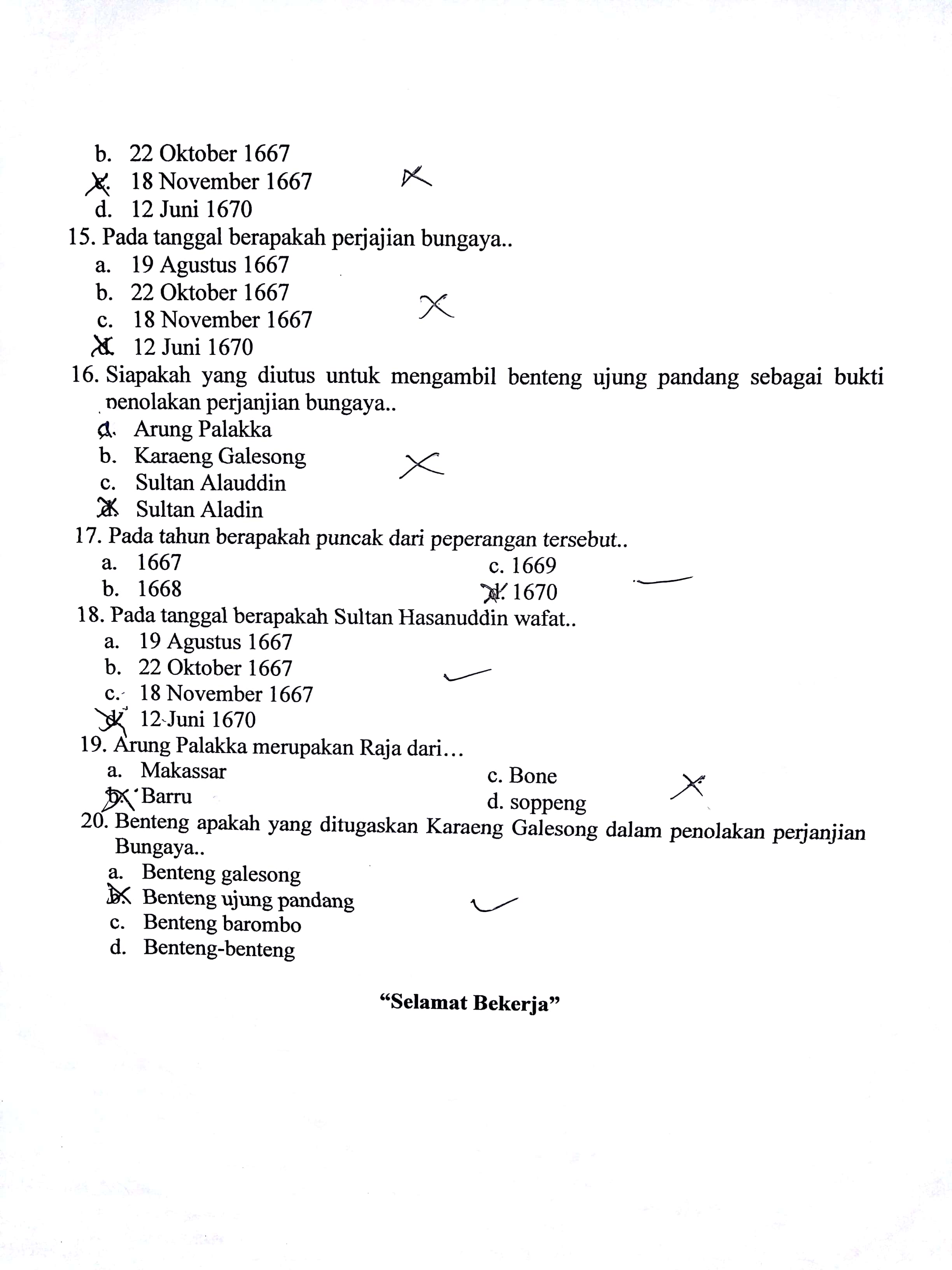 Hasil Pretest Terendah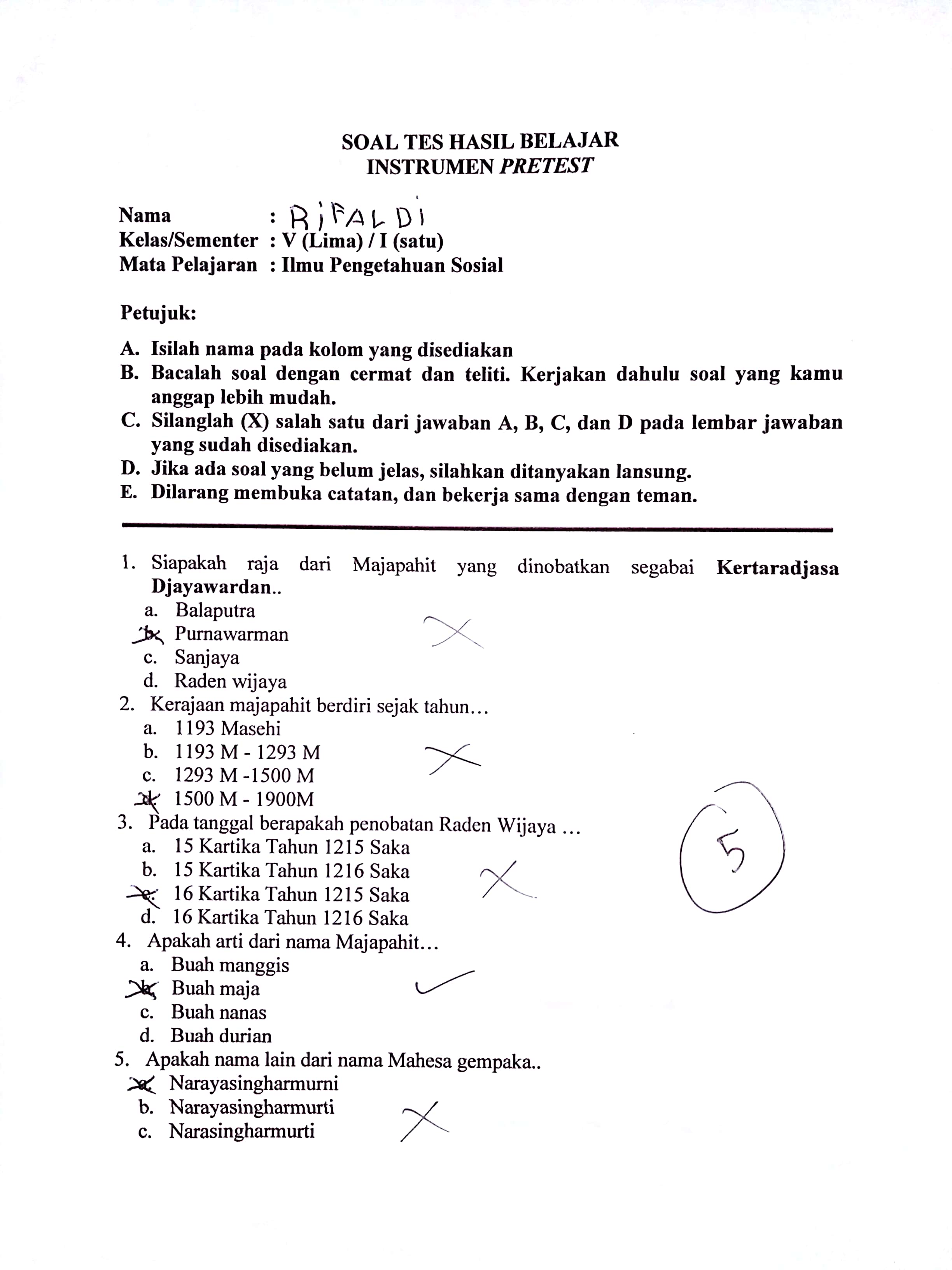 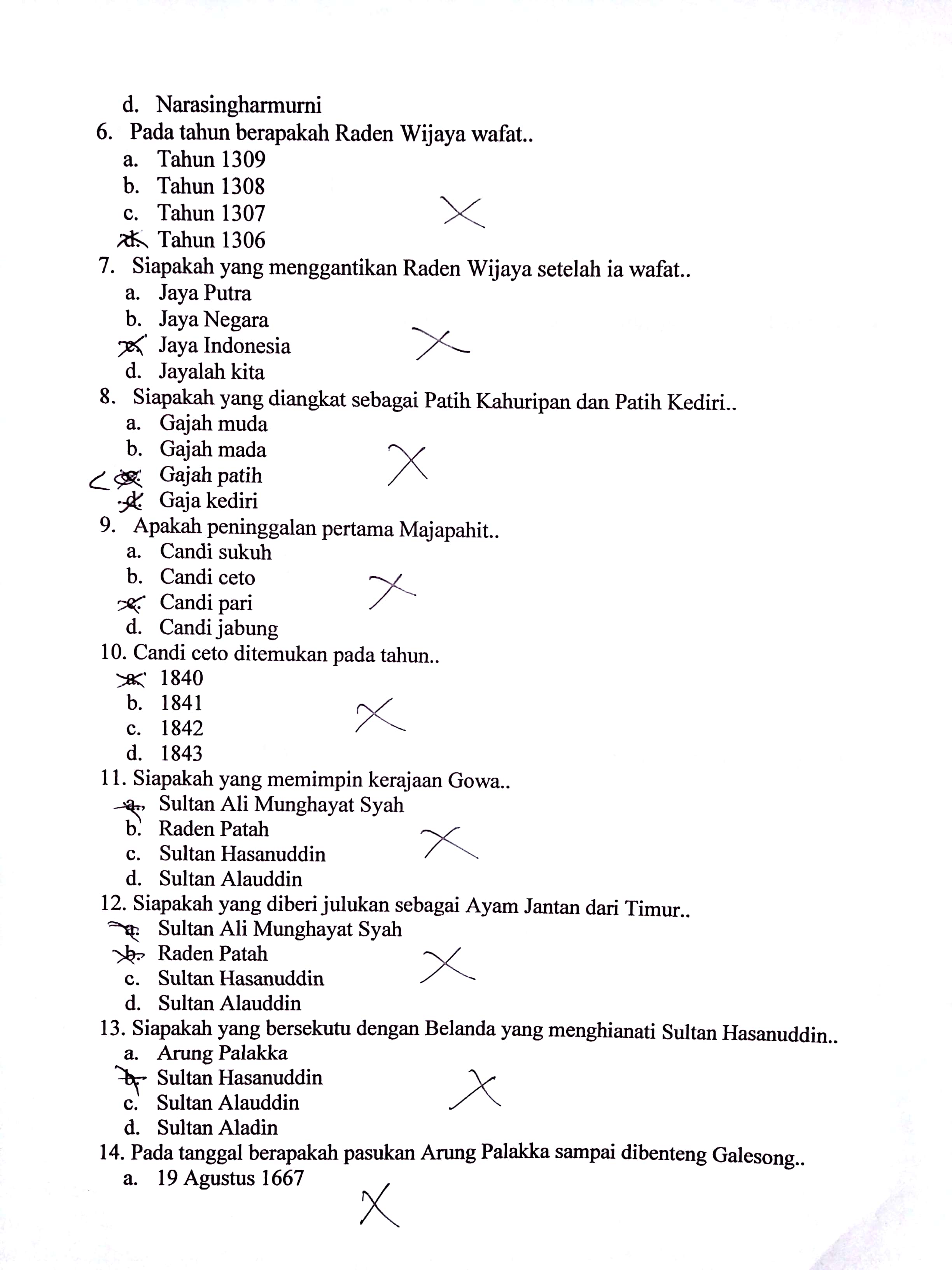 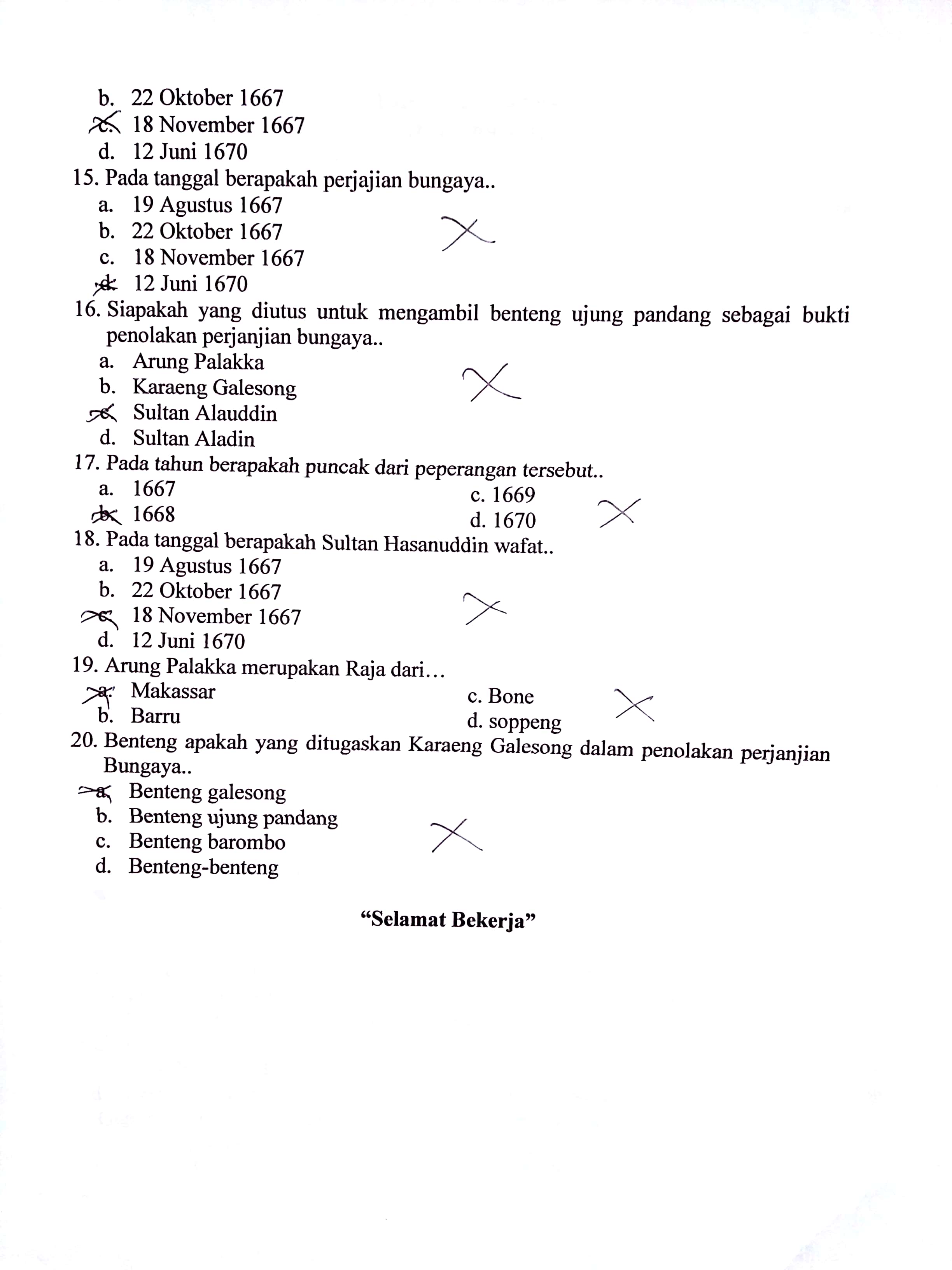 Standar KompetensiKompetensi DasarIndikatorNomor Soal2. Menghargai berbagai peninggalan dan sejarah yang berskala nasional pada masa Hindu-Budha, dan Islam, keragaman kenampakan alam dan suku bangsa serta kegiatan ekonomi di Indonesia.1.2  Mengenal tokoh-tokoh sejarah pada masa Hindu-Budha, dan Islam di Indonesia Mengenal tokoh  sejarah pada masa kerajaan majapahit1-8 1-2. Menghargai berbagai peninggalan dan sejarah yang berskala nasional pada masa Hindu-Budha, dan Islam, keragaman kenampakan alam dan suku bangsa serta kegiatan ekonomi di Indonesia.1.2  Mengenal tokoh-tokoh sejarah pada masa Hindu-Budha, dan Islam di Indonesia Menyebutkan peninggalan  sejarah pada masa kerajaan majapahit 9-10Mengenal tokoh sejarah pada masa kerajaan Gowa 11-13Mengetahui peperangan yang terjadi pada masa kerajaan Gowa14-20NoJawabanBobot1D12C13A14B15B16A17B18B19A110C111C112C113A114A115C116B117C118D119C120B1Jumlah PembobotanJumlah Pembobotan20